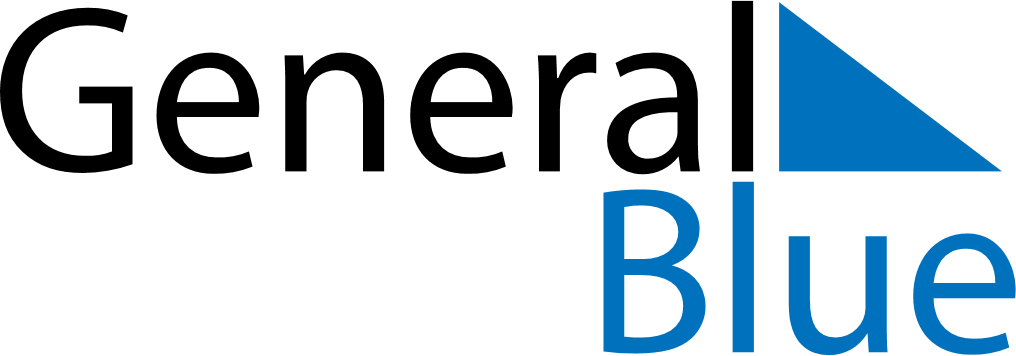 April 2030April 2030April 2030April 2030AustraliaAustraliaAustraliaSundayMondayTuesdayWednesdayThursdayFridayFridaySaturday123455678910111212131415161718191920Good FridayGood FridayEaster Saturday2122232425262627Easter SundayEaster MondayAnzac Day282930